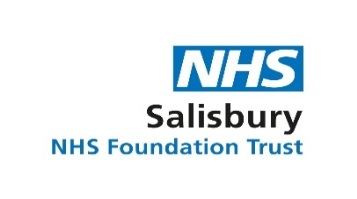 4C Mortality Risk Score for Covid-19 Infection  https://isaric4c.net/riskUse online calculator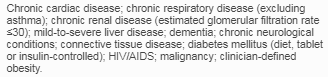 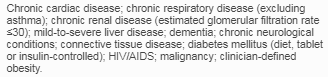 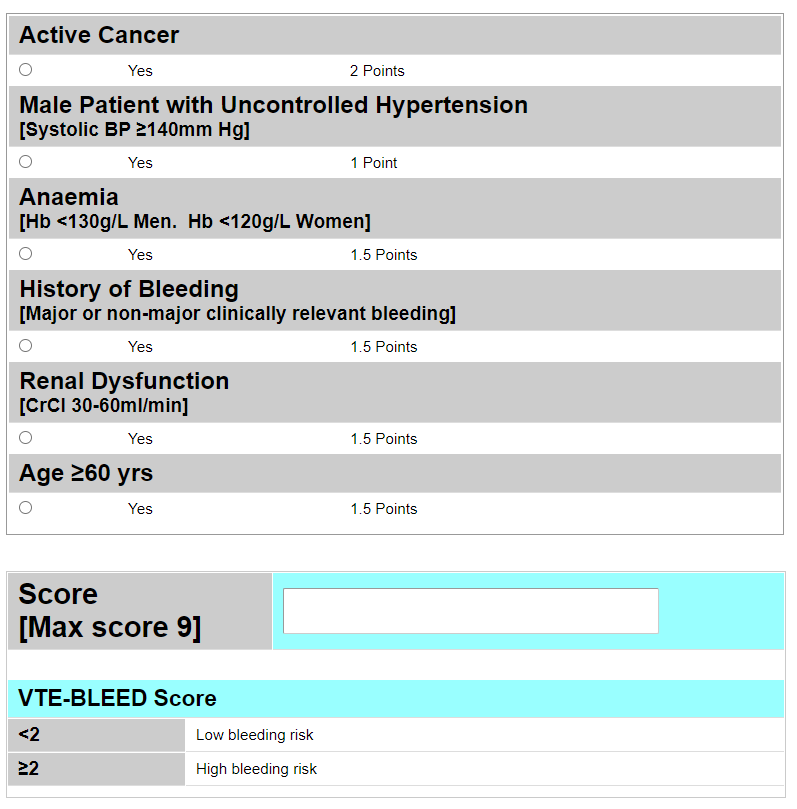 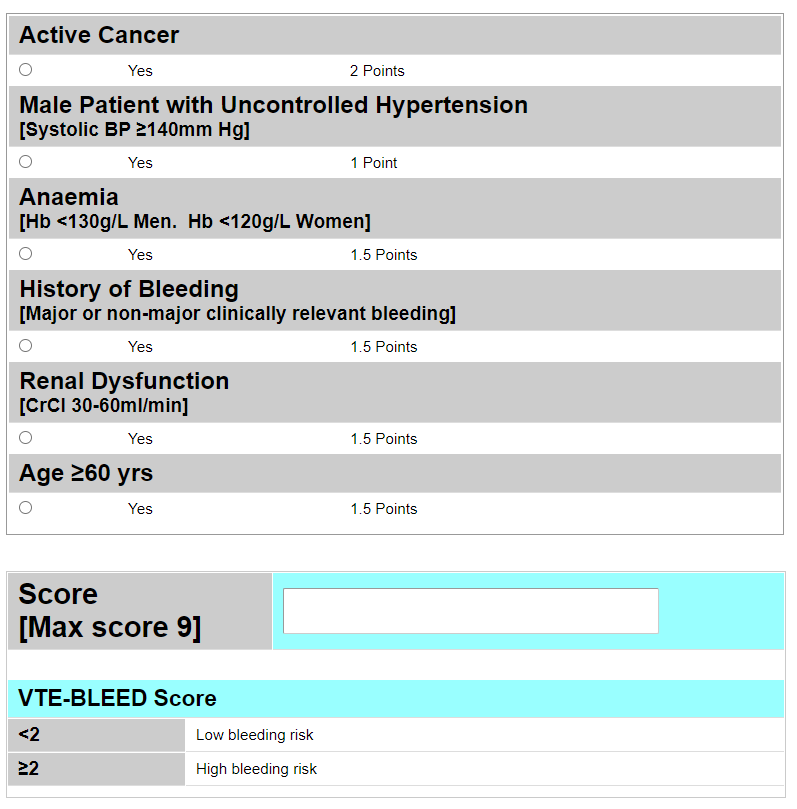 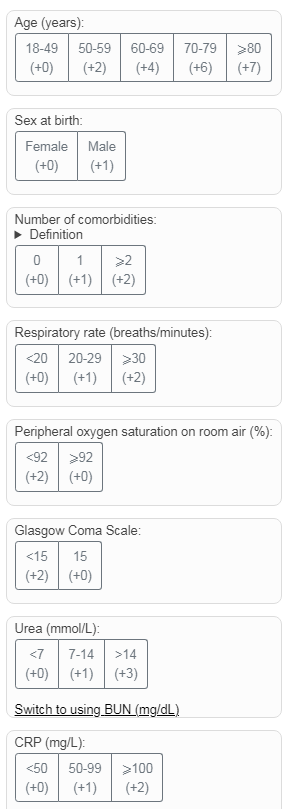 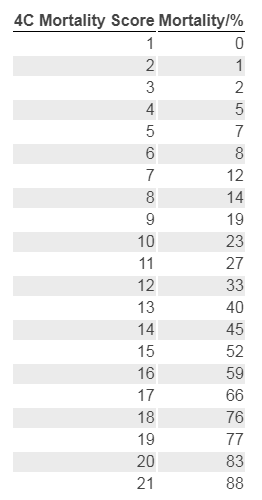 Venothromoembolic Prophylaxis in Covid-19 InfectionIf platelets <50 or deranged clotting discuss with HaematologyMild  ie no O2 requirement- Standard prophylactic dose LMWHModerate/Severe -on O2 but not ventilatory support.	Assess bleeding risk (VTE-BLEED Algorithm -Microguide) 	If Low risk of bleeding (<2): Consider Treatment dose LMWH (based on weight)	If High risk of bleeding (≥2): Consider Standard prophylactic dose LMWHSevere & on ventilatory support- Intermediate dosing LMWH (5000units bd) 	Step up to intermediate dosing LMWH (5000units bd) if previous on standard prophylaxis	Step down to intermediate dosing LMWH (5000units bd) if previous on treatment dose	(unless clinical need for full anticoagulation)  	The VTE-BLEED Algorithm (practical-haemostasis.com) https://viewer.microguide.global/guide/1000000295#content,7f081fd3-6d95-403c-b65c-d5d5eb9f92eeDisseminated Intravascular Coagulation (DIC) Score https://www.mdcalc.com/isth-criteria-disseminated-intravascular-coagulation-dic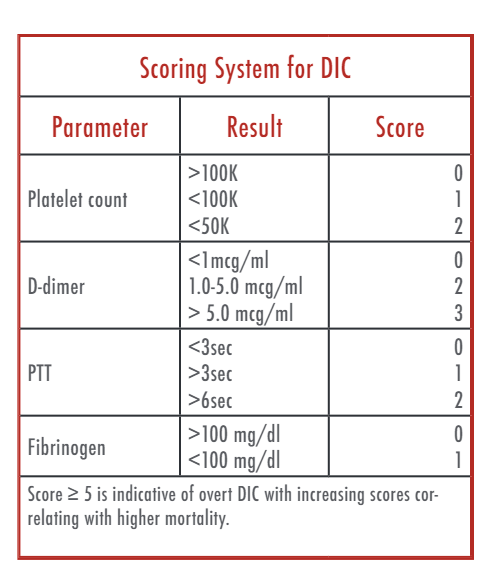 Covid-19 Pneumonia Management Pathway SFT * 